HighlightsITU-D Study Group 1 (SG1) examines issues relating to the enabling environment for the development of telecommunications/ICTs. In this context, SG1 is responsible for seven substantive topics, which include national telecommunication/ICT policy, regulatory, technical and strategy development which best enables countries to benefit from the impetus of telecommunications/ICTs, access to telecommunications/ICTs for rural and remote areas, and economic policies and methods of determining costs of services related to national telecommunications/ICTs. SG1 also considers matters related to the migration and adoption of digital broadcasting and implementation of new services, consumer protection, and access to telecommunication/ICT services by persons with disabilities and other persons with specific needs.Highlights from the first SG1 meeting for the 2018-2021 study period include:131 participants from 57 Member States; Appointment of 9 Rapporteurs/co-Rapporteurs and 71 Vice-Rapporteurs to lead the Questions under study;93 contributions to start the work for the 2018-2021 study period;29 incoming liaison statements were received and 13 outgoing liaison statements were agreed and dispatched;Draft work plans were approved. Draft initial outlines/tables of contents of the expected outputs for all Questions and detailed lists of responsibilities were prepared;Proposal from Hungary for ITU-D study group related activities in the form of an experts’ knowledge exchange at the ITU regional seminar for Europe and CIS in Budapest (Hungary) in July 2018 was agreed to. Highlights from the second SG1 meeting for the 2018-2021 study period include:160 participants from 57 Member States (34% female, 66% male; 3 requests for special assistance); Appointment of 9 additional Vice-Rapporteurs to support the Questions under study (Annex 1 has the full list of Rapporteurs and Vice-Rapporteurs including the new appointees); 152 contributions to advance the work;23 incoming liaison statements were received and 5 outgoing liaison statements were agreed.The first ITU-D SG1 annual deliverables related to the work of ITU-D SG1 Question 2/1 on “Trends in new broadcasting technologies, services and applications” was released under the auspices of the Chairman of Study Group 1 to inform the public of the work and to stimulate and encourage further contributions.Progress made on the mapping work related to: 1) Intra-sector mapping between ITU-D SG1 and SG2 Questions; 2) Mapping of ITU-D SG1 and SG2 Questions to activities in ITU-R Working Parties; and 3) Mapping of ITU-D SG1 and SG2 Questions of interest to work items and Questions in ITU-T study groups. A purpose statement and associated background document was also prepared to support inter-sectoral and intra-sectoral collaboration. This work subsequently fed into the work of ITU-D SG2 which met the week after with a view to present a joint liaison statement for TDAG on the mapping work. Proposal from ITU-D SG1 Q3/1 and Q4/1 to hold a joint focus session/workshop during the October 2019 Rapporteur Group meetings on the “Economic impact of OTT on national telecommunication/ICT markets” was agreed to. Other Questions are also considering to hold sessions during the next block of Rapporteur Group meetings.Highlights from the first block of SG1 Rapporteur Group meetings include: 112 participants from 48 Member States participated in the Rapporteur Group meetings and associated sessions/workshops during the two weeks of meetings;104 contributions to progress the work and drafting of deliverables;15 incoming liaison statements were received and 21 outgoing liaison statements dispatched following the meetings;The meetings refined the outlines of SG1 Question deliverables and continued drafting and exchanging on chapters of the reports, guidelines and case studies;3 focus sessions/workshops and capacity building sessions were held on topics related to SG1 Questions 1/1, 4/1, and 7/1;An exhibition with sponsored presentations took place in parallel with the rapporteur group meetings. The exhibitors, which were mainly SMEs supported by their administrations, shared information and provided hands-on demonstrations of solutions and innovative processes that have been implemented in their countries. To facilitate coordination and further strengthen collaboration between the two ITU-D study groups as well as with the study groups in the other sectors, work on three sets of mapping tables evolved during the meetings held.Overview of the work of ITU-D Study Group 1First Study Group 1 meeting for the study period (30 April-4 May 2018)The first meeting of Study Group 1 following the 2017 World Telecommunication Development Conference (WTDC-17) took place from 30 April to 4 May 2018, with 131 delegates from 57 countries present. Of these, 100 were representatives from Member States, 27 from Sector Members, 4 from Associates and Academia and 7 from international and regional organizations (1/89). Statistics summarizing participation by region, contributions by Question, and other data may be found in (1/ADM/3 + Annex). Standard webcast as well as interactive, multilingual remote participation were provided. All meeting documents can be downloaded from the meeting website (TIES access is required).The BDT Director, Mr Brahima Sanou, and the Chairman of Study Group 1, Ms Fleur Regina Assoumou Bessou (Republic of Côte d’Ivoire), were joined by the twelve appointed SG1 Vice-Chairmen: Mr Peter Ngwan Mbengie (Cameroon), Mr Amah Vinyo Capo (Togo), Mr Roberto Mitsuake Hirayama (Brazil), Mr Víctor Antonio Martínez Sánchez (Paraguay), Mr Ahmed Abdel Aziz Gad (Egypt), Ms Sameera Belal Momen Mohammad (Kuwait), Mr Yasuhiko Kawasumi (Japan), Mr Sangwon Ko (Republic of Korea), Mr Almaz Tilenbaev (Kyrgyzstan), Mr Vadym Kaptur (Ukraine), Ms Amela Odobasic (Bosnia and Herzegovina) and Mr Krisztián Stefanics (Hungary). Together the team guided SG1 through the 93 contributions submitted to advance the work, including 29 liaison statements from the two other ITU Sectors. 13 outgoing liaison statements were agreed and dispatched following the meetings.The first meetings considered the expected results agreed on by the membership at WTDC-17, identified methods for conducting its work and agree on detailed work plans for each study Question. Draft intitial outlines/tables of contents of the expected outputs for all Questions and detailed lists of responsibilities were also prepared. Out of the 84 candidatures received for positions in ITU-D SG1, the meeting appointed 9 Rapporteurs/co-Rapporteurs and 71 Vice-Rapporteurs to lead the Questions under study. Annex 1 to this report shares the SG1 management team.Second Study Group 1 meeting for the study period (18-22 March 2019)The second meeting of Study Group 1 took place from 18 to 22 March 2019 with 160 delegates from 57 countries present. The BDT Director, Ms Doreen Bogdan Martin, and the Chairman of Study Group 1, Ms Fleur Regina Assoumou Bessou (Republic of Cote d’Ivoire), were joined by all but two of the appointed SG1 Vice-Chairmen. Mr Krisztián Stefanics (Hungary) has stepped down from his post as representative from Europe to ITU-D SG1. TDAG will be considering a new candidate for SG1 Vice-Chairman at its meeting. Statistics summarizing participation by region, contributions by Question, fellowships and other data may be found in document 1/ADM/11 + Annex.The first ITU-D SG1 annual deliverable related to the work of ITU-D SG1 Question 2/1 on “Trends in new broadcasting technologies, services and applications” (1/143), which contains up-to-date information and knowledge on the subject, was released under the auspices of the Chairman of Study Group 1 to inform the public of the work and to stimulate and encourage further contributions. A thematic event in the form of a panel session on the topic was held on the first day of the SG1 meeting to encourage debate on the topic and present the main finding of the annual deliverable (the presentations can be found in 2/TD/19 + Annexes). The Q5/1 2018 case study collection on ICTs for rural and remote areas (1/172) is also a significant achievement. Other annual deliverables are planned for 2020.Through contributions to the meeting that shared insights into possible linkages between the work conducted through the study Questions and BDT’s broader programme of activities, Regional Initiatives, projects underway in Member States, and capacity building, the implementation of the synergies between these related work streams can seen.Furthermore, significant progress was made on the mapping work related to: 1) Intra-sector mapping between ITU-D SG1 and SG2 Questions (1/212); 2) Mapping of ITU-D SG1 and SG2 Questions to activities in ITU-R Working Parties (1/208) with updates made for Q2/1; and 3) Mapping of ITU-D SG1 and SG2 Questions of interest to work items and Questions in ITU-T study groups (1/122) with some additions from incoming liaison statements. A purpose statement and associated background document on was also prepared to support inter-sectoral and intra-sectoral collaboration. A proposal from ITU-D SG1 Q3/1 and Q4/1 to hold a joint focus session/workshop during the October 2019 Rapporteur Group meetings on the “Economic impact of OTT on national telecommunication/ICT markets” was agreed to. Other Questions are also considering to hold dedicated sessions during the next block of Rapporteur Group meetings.The implementation of WTDC Resolution 9 (Rev. Buenos Aires, 2017) remains of interst to several ITU-D Study Group 1 Questions, notably, Q1/1 (broadband), Q2/1 (broadcasting), Q5/1 (ICTs for rural and remote areas), and Q7/1 (accessibility). Further discussion on the linkages to the work of the study Questions was deemed necessary. Proposals involved assigning a Vice-Chairman from each study group, and even at the level of Vice-Rapporteur, to gather spectrum related needs and issues and then present these to the BDT Director through the respective Chairman. The discussions were not conclusive.2018 Study Group 1 Rapporteur Group meetings (17-29 September 2018)The 2018 Study Group 1 Rapporteur Group meetings refined the work plan and outlines of SG1 Question deliverables and continued drafting and exchanging on chapters of the reports, guidelines and case studies. The meetings received 104 contributions to progress the work and advance the drafting of deliverables, this included 15 incoming liaison statements. 21 outgoing liaison statements were dispatched following the meetings. In conjunction with the meetings, 3 focus sessions/workshops and capacity building sessions were held on topics related to the Questions. A session on policies and regulatory methods for broadband deployment and broadband access technologies was held in conjunction with the Q1/1 meeting, a session on economic issues in modern telecommunication/ICT markets was held in conjunction with the Q4/1 meeting and a capacity building session on ICT accessibility was held in conjunction with Q7/1 meeting. Insightful and useful information gathered during the sessions will contribute towards the development of annual deliverables, the first ones for the March 2019 SG1 meeting. Reports of Rapporteur Group meetingsReports of the individual Rapporteur Group meetings that have been held in 2018 and 2019 since the last TDAG meeting can be found at the following links: Question 1/1 available here: (May 2018 report)(September 2018)(March 2019)Question 2/1 available here: (May 2018 report)(September 2018)(March 2019)Question 3/1 available here: (May 2018 report)(September 2018)(March 2019)Question 4/1 available here: (May 2018 report)(September 2018)(March 2019)Question 5/1 available here: (May 2018 report)(September 2018)(March 2019)Question 6/1 available here: (May 2018 report)(September 2018)(March 2019)Question 7/1 available here: (May 2018 report)(September 2018)(March 2019)Strategy and work plan for Study Group 1Study Group 1 works in accordance with the scope of work defined in Resolution 2 (Rev. Buenos Aires, 2017) “Establishment of study groups” to reach its expected results for the 2018-2021 study period. The first meeting in 2018 endorsed the four-year SG1 work plan, shown in Annex 2 to this report. Given that the Telecommunication Development Advisory Group (TDAG) met from 9 to 11 April before the first SG1 meeting the work plan had already been presented to TDAG (TDAG-18/12)), which took note of it. The requirement for Questions to plan for the development of annual deliverables on specific sub-topics of the Question mandate was expressed by the SG1 Chairman and the rapporteurs were invited to work within the mandate of each Question to ensure that such deliverables are provided. While detailing the schedule of future Study Group 1 and Rapporteur Group meetings, the Chairman further requested the Rapporteur Groups to identify appropriate subjects in order to initiate seminars and workshops that they feel are useful, and put them forward as proposals to the study group. The Chairman invited all (co-)rapporteurs and vice-rapporteurs to strive towards defining a clear roadmap, which can then serve as a good base for future meetings. The importance of inter-Sectoral coordination, as advised by TDAG, was also highlighted. The Chairman encouraged the membership to strive for more collaboration between the Sectors in order to further enhance available expertise and ensure that more issues can be addressed under the same thematic umbrella. The Chairman also shared her vision about the activities and goals of SG1 as a means to implement the mandate, called the “3I Vision”, which includes three pillars: 1) More Interaction between stakeholders in the work (contributions, experience sharing, etc.); 2) More Innovation in the working methods; and, 3) More Implementation of the results of ITU-D Study Group outcomes by Member States. The Chairman encouraged everyone to support the vision, adding that it is together and in an integrated fashion to commit and implement, that SG1 will be able achieve the assigned targets and outcomes.  Collaboration and coordination with ITU-D Study Group 2 and the other Sectors on matters of shared interestMapping between ITU-D study group Questions and between work in ITU-D study groups to work in the other sectorsTo facilitate coordination and further strengthen collaboration between the two ITU-D study groups as well as with the study groups in the other Sectors, work on three sets of mapping tables evolved during the meetings. The tables include the following: 1) a revised mapping of ITU-D SG1 and SG2 Questions of interest to working items and Questions in ITU-T study groups; 2) a matrix of mapping between ITU-D SG1 and SG2 Questions and ITU-R Working Parties; and 3) a draft matrix of relationships and interactions between study Questions in ITU-D SG1 and ITU-D SG2.The mapping between ITU-T study groups, working parties (WPs) and work items, and ITU-D study Questions started in the 2014-2017 study period. An updated mapping, reflecting the new structure that resulted from WTDC-17 was sent to ITU-T study groups following the April 2018 SG1 meeting. The 2018 rapporteur group meetings were further invited to review and complete the mapping after which the mapping could be shared with ITU-T study groups and TDAG. Subsequently, TDAG shared the updated mapping with TSAG for information at their December 2018 meeting. It can be noted that the mapping tables are living documents that require regular maintenance and updates to remain relevant and reflect the evolving work. The need for a similar mapping between ITU-R study groups, working parties and work items, and ITU-D study Questions was considered essential. In this regard, an initial mapping of ITU-R and ITU-D work was prepared focused on mapping to the level of ITU-R working parties only. The 2019 March SG1 and SG2 meetings agreed to share the mapping with the ITU-R study groups for their feedback.The ITU-D study groups and their management teams have discussed the purpose and rationale behind the mapping exercise and have noted that maintaining an up-to-date mapping will be tedious. The usefulness of such mapping as a tool for the rapporteur groups as they relate their activities to the work undertaken in the other Sectors in terms of cross-referencing existing recommendations, directing liaison statements to the right groups, etc. was expressed. As such, the mapping can serve as a guide for interaction and collaboration between the Sectors. Based on the mapping, experts on different topics can also be found and through them expertise can be shared. In SG1, to ensure that the mapping was reviewed and followed, each rapporteur group was asked to identify representatives for this work.Inspired by the inter-Sectoral mapping, the ITU-D study groups also pursued an intra-sectoral Question-to-Question mapping. The draft matrix of relationships and interactions between study Questions in ITU-D SG1 and ITU-D SG2 seeks to identify areas of possible overlap and opportunities where collaboration could be further strengthened. As for all the mapping tables, these are living documents that will evolve over the study period as the study Questions progress their work.Involvement and contribution of ITU-D study groups toward the implementation of WTDC Resolution 9 (Rev. Buenos Aires, 2017)During the meetings, especially the Rapporteur Group meetings in September 2018, the status of implementation of WTDC Resolution 9 (Rev. Buenos Aires, 2017) and its removal by WTDC-17 from the ITU-D study groups, raised questions and concerns. As aspects of spectrum management relate to several SG1 study Questions, clarity was sought on the next steps on the implementation and how the study group could address this. Concern from membership was expressed that no progress had been made following WTDC-17. Reporting to the meeting on a proposed approach for addressing the complex aspects of implementation of the Resolution by BDT, which requires close collaboration with the Radiocommunication Bureau (BR), was provided and it was noted that subsequent information would be shared. As for a possible contribution to the work by ITU-D study groups, one suggestion was that each Rapporteur gather all spectrum-related aspects, and especially requirements expressed, following each meeting and share these regularly with the respective Chairman. This remains to be further discussed.Work of the ITU Coordination Committee for Terminology (ITU CCT) of interest to ITU-DIn accordance with WTDC Resolution 86 (Buenos Aires, 2017) on the “Use in the ITU Telecommunication Development Sector of the languages of the Union on an equal footing” TDAG in 2018 appointed SG1 vice-chairman Mr Peter Mbengie (Cameroon) and SG2 vice-chairman Ms Ke Wang (People’s Republic of China) to be ITU-D’s representatives on the ITU Coordination Committee for Terminology (ITU CCT). Plenipotentiary Resolution 154 (Rev. Dubai, 2018) “Use of the six official languages of the Union on an equal footing” now includes text that acknowledges the creation of the ITU CCT through Resolution 1386 which was adopted by the Council at its 2017 session. In 2018, ITU CCT has met twice by correspondence, on 28 June 2018 and 22 November 2018. Each meeting considers liaison statements and contributions with matters concerning terminology issues and agrees on updates to the ITU terminology database, especially what is called Part 3 with the Terms, acronyms and definitions. Matters of interest to ITU-D work include the following: a definition of ‘broadband access’, specifying 2 Mbit/s as the lower limit for broadband or relative to the narrowband rate access without specifying any lower limit (no agreement reached, a decision is expected at the May 2019 meeting), a definition of ‘telecommunications smart maintenance’ where the adjective ‘telecommunications’ should be given in singular, and the cyclic use of the word ‘smart’ should be avoided. Furthermore, ITU-D Recommendations should in the future be considered for inclusion in the ITU terminology database. ITU-D in its work must be aware of the ITU terminology database and its usefulness when preparing reports and other deliverables. The next ITU CCT meeting will take place on 7 May 2019.Participation of SMEs in the work of ITU-D study groups The two ITU-D study groups agreed to proceed with the implementation of the Council 2017-initiated pilot project for participation of SMEs in ITU study groups. In 2018, seven SMEs have participated in ITU-D SG1 and SG2 activities and meetings through the pilot project with the support of their Administrations. Many of these SME pilot participants have also submitted contributions to the meetings. Areas such as cloud computing, rural access, cybersecurity and ICT applications have been particularly of interest to these SMEs. An assessment of the pilot was undertaken at the Plenipotentiary Conference. The Council Working Group on Financial and Human Resources (CWG-FHR), which met from 29 to 30 January 2019, is recommending that Council extend the current SME pilot project until 31 January 2020 to facilitate the transition towards implementing new Plenipotentiary Resolution 209 (Dubai, 2018) on “Encouraging the participation of small and medium enterprises in the work of the Union.” Collaborative tools In line with the approach expressed by WTDC-17, the enhancement and further development of collaborative tools to facilitate collaborators’ electronic participation in the work of the ITU-D study groups, will continue. In addition to interactive remote participation services and the standard webcast in the languages of the respective meeting, mailing lists and collaborative SharePoint sites are made available to participants and management team members at the study group and study Question levels. While mailing lists allow for the exchange of e-mails amongst experts interested in the topics under study, the collaborative SharePoint sites provide a virtual meeting place for participants, with a calendar of the activities of the study group, announcements, and a document exchange area to facilitate the work in between meetings. Dedicated sub-sites for each Question as well as an area exclusively for the management teams of the study groups are also available. An active user account with TIES access is required to access all these services. Study group participants are encouraged to explore the tools and provide any feedback to the secretariat to assist in their improvement.Conclusion and way forwardTo continue its work, the 2019 Study Group 1 meeting will take place in Geneva from 18-22 March and the Rapporteur Group meetings, from 23 September to 18 October 2019 (1/ADM/2(Rev.2)). The Rapporteur Group meetings have been clustered together to allow rapporteurs, vice-rapporteurs and active participants to attend more than one meeting, share ideas across related topics, convene drafting groups, meet with their Focal Points, BDT staff and the Chairman and Vice-Chairmen of the Study Group in attendance. Efforts will continue to build synergies between study group topics and workshops and seminars held in the regions as was explored in 2018. Proposals to host activities related to the ITU-D study groups are encouraged and very welcome.Annex 1: Appointed Chairman, Vice-Chairmen, Rapporteurs and Vice-Rapporteurs of ITU-D Study Group 1 Questions for the 2018-2021 periodChairman and vice-chairmen (also available at: https://www.itu.int/net4/ITU-D/CDS/sg/chairmen.asp?lg=1&sp=2018)List of (Co-)Rapporteurs and Vice-Rapporteurs (also available at:  https://www.itu.int/net4/ITU-D/CDS/sg/rapporteurs.asp?lg=1&sp=2018)
(Updated on 22 March 2019)Annex 2: ITU-D Study Group 1 work plan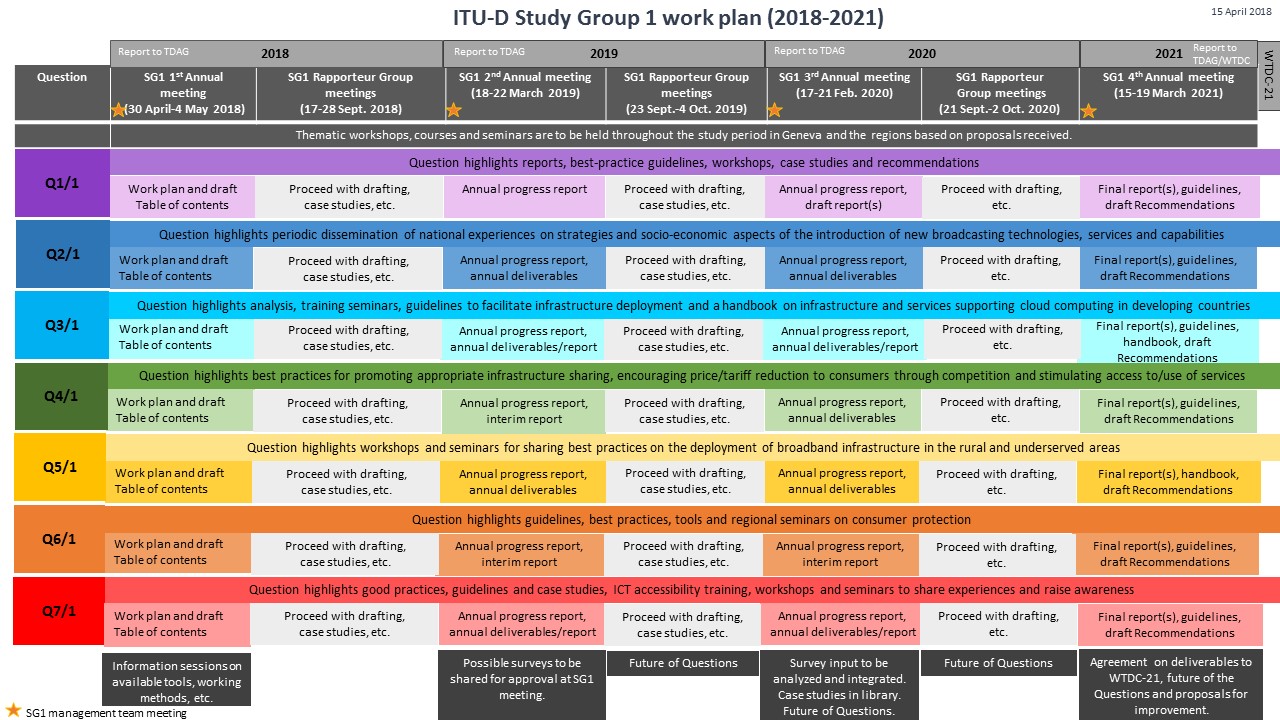 _______________Telecommunication Development
Advisory Group (TDAG)24th Meeting, Geneva, 3-5 April 2019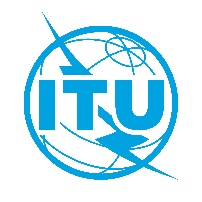 Revision 1 toDocument TDAG-19/12-E2 April 2019Original: EnglishChairman, ITU-D Study Group 1Chairman, ITU-D Study Group 1ITU-D STUDY GROUP 1 – ACTIVITIES AND PROGRESSITU-D STUDY GROUP 1 – ACTIVITIES AND PROGRESSSummary:This report presents to TDAG the current status of ITU-D Study Group 1. It provides some highlights from the first meeting of SG1 for the 2018-2021 study period which was held from 30 April to 4 May 2018 and the Rapporteur Group meetings held from 17 to 28 September, and reviews the work plan. The report also shares updates from the recent second meeting of SG1 which was held from 18 to 22 March 2019.It can be noted that the Rapporteur Groups for all seven SG1 Questions are progressing well towards WTDC expected outputs.  A highlight from the recent meeting is the release of an annual deliverable related to the work of ITU-D SG1 Question 2/1 with the title “Trends in new broadcasting technologies, services and applications”.Action required:TDAG is invited to note this document and provide guidance as deemed appropriate.References:WTDC Resolution 2 (Rev. Buenos Aires, 2017), Resolution 1 (Rev. Buenos Aires, 2017)Summary:This report presents to TDAG the current status of ITU-D Study Group 1. It provides some highlights from the first meeting of SG1 for the 2018-2021 study period which was held from 30 April to 4 May 2018 and the Rapporteur Group meetings held from 17 to 28 September, and reviews the work plan. The report also shares updates from the recent second meeting of SG1 which was held from 18 to 22 March 2019.It can be noted that the Rapporteur Groups for all seven SG1 Questions are progressing well towards WTDC expected outputs.  A highlight from the recent meeting is the release of an annual deliverable related to the work of ITU-D SG1 Question 2/1 with the title “Trends in new broadcasting technologies, services and applications”.Action required:TDAG is invited to note this document and provide guidance as deemed appropriate.References:WTDC Resolution 2 (Rev. Buenos Aires, 2017), Resolution 1 (Rev. Buenos Aires, 2017)ITU-D STUDY GROUP 1ChairmanMs Regina Fleur Assoumou BESSOU (Côte d’Ivoire) Vice-ChairmenMr Peter Ngwan MBENGIE (Cameroon)Vice-ChairmenMr Amah Vinyo CAPO (Togo)Vice-ChairmenMr Roberto Mitsuake HIRAYAMA (Brazil)Vice-ChairmenMr Víctor Antonio MARTÍNEZ SÁNCHEZ (Paraguay)Vice-ChairmenMr Ahmed Abdel Aziz GAD (Egypt) Vice-ChairmenMs Sameera Belal Momen MOHAMMAD (Kuwait)Vice-ChairmenMr Yasuhiko KAWASUMI (Japan)Vice-ChairmenMr Sangwon KO (Republic of Korea)Vice-ChairmenMr Almaz TILENBAEV (Kyrgyzstan)Vice-ChairmenMr Vadym KAPTUR (Ukraine)Vice-ChairmenMs Amela ODOBASIC (Bosnia and Herzegovina)Vice-ChairmenMr Krisztián STEFANICS (Hungary)(Stepped down in October 2018)ITU-D QuestionRoleFirstnameLastnameCountryRegionOrganizationQuestion 1/1Co-RapporteurMr Fred Ongaro KenyaAfricaAdministrationQuestion 1/1Co-RapporteurMr Vadim KapturUkraineCIS countriesAdministrationVice-RapporteurMrIssoufi K. MaigaMaliAfricaAdministrationVice-RapporteurMrLuc ServaisMissidimbazi CongoAfricaAdministrationVice-RapporteurMrCharles Zoë Banga Central African Rep.AfricaAdministrationVice-RapporteurMrAbdoulaye OuedraogoBurkina FasoAfricaAdministrationVice-RapporteurMsAminata NiangDiagneSenegalAfricaAdministrationVice-RapporteurMr Jean Marie MaignanHaitiAmericasAdministrationVice-RapporteurMr Turhan MulukUnited StatesAmericasIntel CorporationVice-RapporteurMrMohamed Amine BenzianeAlgeriaArab StatesAdministrationVice-RapporteurMrKarma JamyangBhutanAsia & PacificAdministrationVice-Rapporteur
has stepped down.Vice-RapporteurMrChunfei Zhang ChinaAsia & PacificAdministrationVice-RapporteurMsQianZhangPeople’s Republic of ChinaAsia & PacificAdministrationVice-RapporteurMr Ümit Nevruz ÖzdemirTurkeyEuropeTürk TelekomVice-RapporteurMsJane CoffinWorld/Multi-RegionalInternet Society (ISOC)Question 2/1RapporteurMrRoberto Mitsuake HirayamaBrazilAmericasAdministrationVice-RapporteurMrSiaka CoulibalyMaliAfricaAdministrationVice-RapporteurMrHassan  IssakaChadAfricaAdministrationVice-RapporteurMsLaetitia Kilega LegaLubagaMadagascarAfricaAdministrationVice-RapporteurMr Jean Marie MaignanHaitiAmericasAdministrationVice-RapporteurMsJinane KaramLebanonArab StatesAdministrationVice-RapporteurMrGang Wu ChinaAsia & PacificAdministrationVice-RapporteurMrGülcihanKurnaz TurkeyEuropeTürk TelekomQuestion 3/1RapporteurMrNasserKettaniUnited StatesAmericasAdministrationVice-RapporteurMrCharles Zoë Banga Central African Rep.AfricaAdministrationVice-RapporteurMrFranklin Makokha KenyaAfricaAdministrationVice-RapporteurMrAbdoulaye OuedraogoBurkina FasoAfricaAdministrationVice-RapporteurMrAhmadou DitAdi CisseMaliAfricaAdministrationVice-RapporteurMrLuc ServaisMissidimbazi CongoAfricaAdministrationVice-RapporteurMrSerigne Abdou Lahatt SyllaSenegalAfricaAdministrationVice-RapporteurMrHenri Numbi IlungaDemocratic Republic of CongoAfricaAdministrationVice-RapporteurMrChristopher HemmerleinUnited StatesAmericasAdministrationVice-RapporteurMrGeraldo NetoUnited StatesAmericasTMG, Inc.Vice-RapporteurMrDarshan Thapa BhutanAsia & PacificAdministrationVice-RapporteurMrZhenZhang ChinaAsia & PacificAdministrationVice-RapporteurMrRam BabuJatavIndiaAsia & PacificAdministrationVice-RapporteurMrArseny PlosskyRussian FederationCIS countriesAdministrationVice-RapporteurMs Beyhan Aygün Akyüz TurkeyEuropeTürk TelekomQuestion 4/1RapporteurMrArseny PlosskyRussian FederationCIS countriesAdministrationVice-RapporteurMrIbrahima KoneMaliAfricaAdministrationVice-RapporteurMrTalent MunyaradziZimbabweAfricaAdministrationVice-RapporteurMsNomen’anjara Gillucia RafalimananaMadagascarAfricaAdministrationVice-RapporteurMr Huguens PrevilonHaitiAmericasAdministrationVice-RapporteurMrMohammed AbdulKadhim Ali IraqArab StatesAdministrationVice-RapporteurMrHaider Abd Al Hassan Yahia IraqArab StatesAdministrationVice-RapporteurMrEmanuele GiovannettiUnited KingdomEuropeAnglia Ruskin UniversityVice-Rapporteur 
has stepped down.Vice-RapporteurMrRafael Gonzalez-GalarretaSpainEuropeAxon Partners Group ConsultingVice-RapporteurMrJorgeMartinezSpainEuropeAxon Partners Group ConsultingVice-RapporteurMrUgurKaydanTurkeyEuropeAdministrationVice-RapporteurMsGevher NesibeTural TokTurkeyEuropeTürk TelekomVice-RapporteurMrWesam M. SedikEgyptArab StatesAdministrationQuestion 5/1Co-RapporteurMsCaecilia NyamutswaZimbabweAfricaAdministrationQuestion 5/1Co-RapporteurMrKhalil AlSobhi Saudi ArabiaArab StatesAdministrationVice-RapporteurMrCissé Kane AfricaAfrican Civil Society Vice-RapporteurMsStella KipsaitaKenyaAfricaAdministrationVice-RapporteurMsJustina Tumaini MashibaTanzaniaAfricaAdministrationVice-RapporteurMrOumar Sidi AlyMaliAfricaAdministrationVice-RapporteurMrBabouSarrSenegalAfricaAdministrationVice-RapporteurMrEdva AltemarHaitiAmericasAdministrationVice-RapporteurMr Turhan MulukUnited StatesAmericasIntel CorporationVice-RapporteurMrYasuhikoKawasumiJapanAsia & PacificAdministrationVice-RapporteurMrJa Heung KooKorea (Rep. of)Asia & PacificAdministrationVice-RapporteurMrKarma TenzinBhutanAsia & PacificAdministrationVice-RapporteurMsLiZhang ChinaAsia & PacificAdministrationVice-RapporteurMrKarma JamyangBhutanAsia & PacificAdministrationVice-RapporteurMsHande Bayrak TurkeyEuropeTürk TelekomQuestion 6/1RapporteurMr JinqiaoChen ChinaAsia & PacificAdministrationVice-RapporteurMrIssiaka AlhabibouMaliAfricaAdministrationVice-RapporteurMsCaecilia NyamutswaZimbabweAfricaAdministrationVice-RapporteurMrIssouf Soulama  Burkina FasoAfricaAdministrationVice-RapporteurMrEdva AltemarHaitiAmericasAdministrationVice-RapporteurMsElisa Vieira LeonelBrazilAmericasAnatelVice-RapporteurMrLaith DraghmehState of PalestineArab StatesAdministrationVice-RapporteurMsArchana GoyalGulatiIndiaAsia & PacificAdminstrationVice-RapporteurMrMehmet Alper Tekin TurkeyEuropeAdministrationQuestion 7/1RapporteurMsAmelaOdobašićBosnia and HerzegovinaEuropeAdministrationVice-RapporteurMrAbdoulaye Dembele MaliAfricaAdministrationVice-RapporteurMrLamine Mahamadou DialloMaliAfricaAdministrationVice-RapporteurMrGodfrey Muhatia KenyaAfricaAdministrationVice-RapporteurMrIssouf Soulama  Burkina FasoAfricaAdministrationVice-RapporteurMsRachel Kalala  KabediDemocratic Republic of CongoAfricaAdministrationVice-RapporteurMsIleana Gama BenítezMexicoAmericasAdministrationVice-RapporteurMsAndreaSaksUnited StatesAmericasAdministrationVice-RapporteurMsMina Seonmin Jun Korea (Rep. of)Asia & PacificAdministrationVice-RapporteurMsMaryam Tayefeh MahmoudiIran (Islamic Republic of)Asia & PacificAdministrationVice-RapporteurMrMitsuji MatsumotoJapanAsia & PacificAdministrationVice-RapporteurMsYinghua Wu ChinaAsia & PacificAdministrationVice-RapporteurMsAnastasia SergeyevnaKonukhovaRussian FederationCISAdministrationVice-RapporteurMr George AnthonyGiannoumisNorwayEuropeOslo and Akershus University College of Applied Sciences